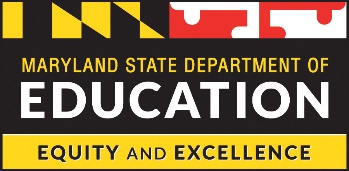 The Build-A-Plan Tool: Strategic Social Media Messaging (recommended)Thank you for helping to promote the Build-A-Plan Tool! Below you will find our recommended social media messages/posts for Twitter, Instagram and Facebook.The Build-A-Plan ToolMaryland’s Child Care COVID-19 PlanUse the Build-A-Plan Tool to develop Maryland’s Child Care COVID-19 PlanTWITTER SAMPLE STRATEGIC MESSAGINGDYK: the @MdPublicSchools @MD_Early_Ed Build-A-Plan Tool can help child care providers follow the state’s health and safety requirements to limit the spread of COVID-19? Learn more: msdechildcarecovid.org #StayOpenSafelyMDStay Open Safely with Confidence! Use the @MdPublicSchools @MD_Early_Ed Build-A-Plan Tool to customize Maryland’s Child Care COVID-19 Plan based on your program’s individual needs. Learn more: msdechildcarecovid.org #StayOpenSafelyMDGot 15 Minutes? Use the @MdPublicSchools @MD_Early_Ed Build-A-Plan Tool to develop Maryland’s Child Care COVID-19 Plan! Save time and effort by building a plan today. Learn more: msdechildcarecovid.org #StayOpenSafelyMDDYK: Child Care Providers who use the @MdPublicSchools @MD_Early_Ed Build-A-Plan Tool to develop Maryland’s Child Care COVID-19 Plan are eligible for one Professional Activity Unit (PAU) credit? Learn more: msdechildcarecovid.org #StayOpenSafelyMDINSTAGRAM SAMPLE STRATEGIC MESSAGINGDYK: the @MdPublicSchools @Md_earlychildhood Build-A-Plan Tool can help child care providers follow the state’s health and safety requirements to limit the spread of COVID-19? Learn more: msdechildcarecovid.org #StayOpenSafelyMDStay Open Safely with Confidence! Use the @MdPublicSchools @Md_earlychildhood Build-A-Plan Tool to customize Maryland’s Child Care COVID-19 Plan based on your program’s individual needs. Learn more: msdechildcarecovid.org #StayOpenSafelyMDGot 15 Minutes? Use the @MdPublicSchools @Md_earlychildhood Build-A-Plan Tool to develop Maryland’s Child Care COVID-19 Plan! Save time and effort by building a plan today. Learn more: msdechildcarecovid.org #StayOpenSafelyMDDYK: Child Care Providers who use the @MdPublicSchools @Md_earlychildhood Build-A-Plan Tool to develop Maryland’s Child Care COVID-19 Plan are eligible for one Professional Activity Unit (PAU) credit? Learn more: msdechildcarecovid.org #StayOpenSafelyMDFACEBOOK SAMPLE STRATEGIC MESSAGINGDYK: the @MdPublicSchools @MdEarlyChildhood Build-A-Plan Tool can help child care providers follow the state’s health and safety requirements to limit the spread of COVID-19? Learn more: msdechildcarecovid.org #StayOpenSafelyMDStay Open Safely with Confidence! Use the @MdPublicSchools @MdEarlyChildhood Build-A-Plan Tool to customize Maryland’s Child Care COVID-19 Plan based on your program’s individual needs. Build A Full (in approximately 45 minutes and required for the 2021 Child Care Relief Fund Grant Application) or Partial Plan (15 minutes). Learn more: msdechildcarecovid.org #StayOpenSafelyMDGot 15 Minutes? Use the @MdPublicSchools @MdEarlyChildhood Build-A-Plan Tool to develop Maryland’s Child Care COVID-19 Plan! Save time and effort by building a plan today. Learn more: msdechildcarecovid.org #StayOpenSafelyMDDYK: Child Care Providers who use @MdPublicSchools @MdEarlyChildhood Build-A-Plan Tool to develop Maryland’s Child Care COVID-19 Plan are eligible for one Professional Activity Unit (PAU) credit? Learn more: msdechildcarecovid.org #StayOpenSafelyMD